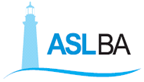 SI COMUNICA CHE LA SEGRETERIA DELLA COMMISSIONE INVALIDI CIVILI DI RUVO DI PUGLIA (D.S.S.2) E L’UFFICIO TUTELA LAVORATRICI MADRI RESTERANNO CHIUSI AL PUBBLICO DAL 08/08/2016 AL 02/09/2016.SI PRECISA CONTESTUALMENTE CHE LE DOMANDE DI ASTENSIONE ANTICIPATA DAL LAVORO PER GRAVIDANZA A RISCHIO POSSONO ESSERE INVIATE A MEZZO POSTA RACCOMANDATA, UTILIZZANDO GLI APPOSITI MODELLI SCARICABILI DAL SITO WEB DELLA ASL BA (www.asl.bari.it) ALLA VOCE “TUTELA LAVORATRICI MADRI”.IL TAL CASO ALLA DOMANDA, DEBITAMENTE COMPILATA E FIRMATA, BISOGNERA’ ALLEGARE:COPIA DI UN DOCUMENTO D’IDENTITA’ IN CORSO DI VALIDITA’;ORIGINALE DEL CERTIFICATO MEDICO DELLO SPECIALISTA GINECOLOGO (se trattasi di certificato non di struttura pubblica, lo stesso dovrà essere convalidato da un medico del locale ufficio igiene di questa Asl Ba).IL TUTTO ANDRA’ SPEDITO AL SEGUENTE INDIRIZZO:ASL BADIPARTIMENTO DI PREVENZIONEUFFICIO TUTELA LAVORATRICI MADRI – AREA NORDVIA GALLIANI, 3670033 CORATO (BA)(Si precisa che il provvedimento di interdizione decorrerà dalla data del certificato del ginecologo)SI COMUNICANO ALTRESI’, DI SEGUITO, I GIORNI DI APERTAURA DELLE SEDI LIMITROFEAL FINE DI CONSENTIRE ALLE LAVORATRICI MADRI DI DEPOSITARE LE DOMANDE DI ASTENSIONE ANTICIPATA DAL LAVORO PER GRAVIDANZA A RISCHIO:L’UFFICIO TUTELA LAVORATRICI MADRI DI CORATO, SITO IN VIA GALLIANI N. 36, SARA’ APERTO NEI GIORNI 9, 10 E 11 AGOSTO 2016 DALLE ORE 09,00 ALLE ORE 13,00 (RIVOLGERSI AL RAG. MARIAPINA CAVUOTO TEL. 080.3608806).L’UFFICIO TUTELA LAVORATRICI MADRI DI MOLFETTA, SITO IN VIA TOGLIATTI, 6/L, SARA’ APERTONEI GIORNI 16, 23 E 30 AGOSTO 2016 DALLE ORE 09,30 ALLE ORE 11,00(RIVOLGERSI AL RAG. ANDREA DI VITTORIO TEL. 080.3357906).